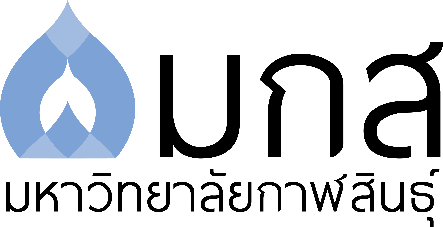 วารสารมนุษยศาสตร์ สังคมศาสตร์ และนวัตกรรม มหาวิทยาลัยกาฬสินธุ์Kalasin University Journal of Humanities Social Sciences and Innovation..................................................... หลักเกณฑ์การเสนอบทความ1. ที่มาและขอบเขตของวารสาร	วารสารมนุษยศาสตร์ สังคมศาสตร์และนวัตกรรม มหาวิทยาลัยกาฬสินธุ์ เป็นวารสารวิชาการ เพื่อเผยแพร่งานการศึกษาค้นคว้าและวิจัย (บทความวิชาการหรือบทความวิจัย) ด้านมนุษยศาสตร์และสังคมศาสตร์ วารสารมีกำหนดเผยแพร่ปีละ 3 ฉบับ ฉบับที่ 1 ของปี ช่วงเดือน (มกราคม-เมษายน) ฉบับที่ 2 ของปี ช่วงเดือน (พฤษภาคม-สิงหาคม) และฉบับที่ 3 (กันยายน-ธันวาคม) ตีพิมพ์รูปแบบระบบวารสารอิเล็กทรอนิกส์ โดยเปิดรับบทความทั้งภาษาไทยและภาษาอังกฤษ	ขอบเขตเนื้อหาของบทความที่จะได้รับการตีพิมพ์ต้องเกี่ยวข้องกับด้านมนุษยศาสตร์และสังคมศาสตร์ได้แก่ สังคมวิทยา มานุษยวิทยา ปรัชญาและศาสนา ภาษาศาสตร์และวรรณกรรม วัฒนธรรม เศรษฐศาสตร์ บริหารศาสตร์ กฎหมาย การเมืองการปกครอง รัฐประศาสนศาสตร์ พัฒนาสังคม ประวัติศาสตร์และโบราณคดีอาณาบริเวณศึกษา ภูมิศาสตร์ สื่อสารสนเทศและการสื่อสาร และประเด็นอื่นๆ ที่เกี่ยวข้อง 2. วัตถุประสงค์         2.2 เพื่อส่งเสริมและเผยแพร่ผลงานการศึกษาค้นคว้าและวิจัยที่แสดงทัศนะทางวิชาการด้านมนุษยศาสตร์และสังคมศาสตร์         2.3 เพื่อเป็นแหล่งในการเผยแพร่ผลงานวิจัยและบทความวิชาการที่เป็นองค์ความรู้ใหม่ให้กับสังคม3. นโยบายพิจารณากลั่นกรองบทความ	3.1 บทความวิจัยจะต้องอยู่ภายใต้เงื่อนไขที่ว่าไม่เคยตีพิมพ์เผยแพร่ในวารสาร เอกสารการประชุม หรือสิ่งพิมพ์ใดมาก่อน (ยกเว้นรายงานการวิจัยและวิทยานิพนธ์/สารนิพนธ์) และไม่อยู่ในระหว่างการพิจารณารอตีพิมพ์ในวารสารอื่น	3.2 บทความที่รับพิจารณาตีพิมพ์ต้องผ่านการกลั่นกรองจากผู้ทรงคุณวุฒิในสาขาวิชาที่เกี่ยวข้อง (Peer Review) อย่างน้อย 2 คน และได้รับความเห็นชอบจากกองบรรณาธิการ	3.3 ผู้เขียนต้องปฏิบัติตามเงื่อนไขที่กองบรรณาธิการวารสารกำหนด และยินยอมให้บรรณาธิการแก้ไขบทความเพื่อความสมบูรณ์ได้ในขั้นตอนสุดท้ายก่อนเผยแพร่4. กระบวนการพิจารณากลั่นกรองบทความ	บทความที่จะได้รับการพิจารณาตีพิมพ์จะต้องผ่านกระบวนการพิจารณาจากกองบรรณาธิการและผู้ทรงคุณวุฒิในสาขาวิชาที่เกี่ยวข้อง (Peer Review) ดังนี้	4.1 กองบรรณาธิการจะแจ้งให้ผู้เขียนทราบทาง E-mail หรือช่องทางอื่น เมื่อกองบรรณาธิการได้รับบทความเรียบร้อยแล้ว	4.2 กองบรรณาธิการจะตรวจสอบบทความว่าอยู่ในขอบเขตเนื้อหาวารสารหรือไม่ รวมถึงคุณภาพทางวิชาการและประโยชน์ ทั้งในเชิงทฤษฎีและปฏิบัติ 	4.3 ในกรณีที่กองบรรณาธิการพิจารณาเห็นควรรับบทความไว้พิจารณาตีพิมพ์ กองบรรณาธิการจะดำเนินการส่งบทความเพื่อกลั่นกรองต่อไป โดยจะส่งให้ผู้ทรงคุณวุฒิในสาขาวิชาที่เกี่ยวข้อง อย่างน้อย 2 คน ประเมินคุณภาพของบทความว่าอยู่ในเกณฑ์ที่เหมาะสมจะลงตีพิมพ์หรือไม่ ซึ่งกระบวนการกลั่นกรองนี้ทั้งผู้ทรงคุณวุฒิและผู้เขียนจะไม่ทราบข้อมูลซึ่งกันและกัน (Double-blind peer review) 	4.4 เมื่อผู้ทรงคุณวุฒิประเมินบทความแล้ว กองบรรณาธิการจะตัดสินใจโดยอิงตามข้อเสนอแนะของผู้ทรงคุณวุฒิ บทความนั้นๆ ควรนำลงตีพิมพ์ หรือควรส่งให้ผู้เขียนแก้ไขก่อนส่งให้ผู้ทรงคุณวุฒิประเมินอีกครั้ง หรือปฏิเสธการตีพิมพ์ และจะแจ้งผลการพิจารณาของผู้ทรงคุณวุฒิให้ผู้เขียนรับทราบ ภายในระยะเวลา 15 วัน นับตั้งแต่วันที่ได้รับผลการพิจารณา โดยผลการพิจารณาของผู้ทรงคุณวุฒิดังกล่าวถือเป็นที่สิ้นสุด	4.5 กองบรรณาธิการจะไม่คืนต้นฉบับให้เจ้าของบทความ5. ค่าธรรมเนียมในการตีพิมพ์บทความ	***ยังไม่มีการเรียกเก็บค่าตีพิมพ์เผยแพร่บทความ***6. การส่งบทความเพื่อตีพิมพ์ในวารสาร	กองบรรณาธิการจะรับพิจารณากลั่นกรองเฉพาะต้นฉบับที่เป็นไปตามข้อกำหนดดังต่อไปนี้	6.1 ประเภทของผลงานที่รับพิจารณา		1) บทความวิจัย (Research Article)		2) บทความวิชาการ (Article)		3) บทความปริทัศน์ (Review Article)		4) วิจารณ์หนังสือ (Book Review)	6.2 การจัดเตรียมต้นฉบับบทความ		1) บทความที่จะได้รับการพิจารณาต้องเป็นต้นฉบับพิมพ์ใช้ภาษาไทยอย่างเดียว หรือภาษาอังกฤษอย่างเดียว ภาษาที่ใช้ควรถูกต้องตามหลักของภาษา ทั้งภาษาไทยและภาษาอังกฤษ 		2) ความยาวบทความไม่เกิน 15 หน้า B5 ระบุเลขหน้าให้ชัดเจนบริเวณด้านบนขวาของหน้ากระดาษ และบทความภาษาไทยและภาษาอังกฤษ ให้ใช้ตัวอักษร TH Sarabun PSK		3) กรณีเป็นภาษาอังกฤษต้องผ่านการตรวจสอบความถูกต้องจากผู้เชี่ยวชาญก่อนส่งกองบรรณาธิการ	6.3 รูปแบบบทความ		6.3.1 บทความวิจัย (Research Article)		1) ชื่อบทความ (Title) ทั้งภาษาไทยและภาษาอังกฤษ		2) ชื่อผู้เขียน (Authors) (ระบุเฉพาะชื่อและนามสกุลโดยไม่ต้องมีคำนำหน้าชื่อ ตำแหน่ง คุณวุฒิ) พร้อมทั้งรายละเอียดเกี่ยวกับผู้เขียน (Author Affiliation) หากต้องการเพิ่มเติมรายละเอียดเกี่ยวกับผู้เขียนให้ระบุตอนท้ายของบทความ กรณีมีชื่อผู้เขียนไม่เกิน 3 คน หากเกินให้ใช้คำว่า “และคณะ”		3) บทคัดย่อ (Abstract) ทั้งภาษาไทยและภาษาอังกฤษ ความยาวไม่ควรเกินหนึ่งหน้ากระดาษ B5		4) คำสำคัญ (Keyword) กำหนดคำสำคัญที่เหมาะสำหรับการนำไปใช้ทำคำค้นในระบบฐานข้อมูล ทั้งคำในภาษาไทยและภาษาอังกฤษ จำนวน 3 -5 คำ		5) บทนำ (Introduction) ครอบคลุมความสำคัญและที่มาของปัญหาการวิจัย วัตถุประสงค์การวิจัยและวรรณกรรมที่เกี่ยวข้อง บทนำควรเขียนในรูปเรียงความให้รวมเป็นเนื้อเดียวกัน		6) วัตถุประสงค์ (Objectives) 		7) สมมุติฐานการวิจัย (Research hypothesis) (ถ้ามี) คือ ข้อความที่กำหนดขึ้น เพื่อคาดคะเนผลการวิจัยว่าจะเป็นลักษณะใด 		8) กรอบแนวคิดการศึกษา (Conceptual Framework)		9) วิธีการวิจัยหรือระเบียบวิธีวิจัย (Research Methodology) อธิบายวิธีการดำเนินการวิจัย ซึ่งอาจจะประกอบด้วยหัวข้อย่อย ๆ เช่น ประชากรและกลุ่มตัวอย่าง เครื่องมือที่ใช้ในการวิจัย การเก็บรวบรวมข้อมูล การทดลอง การวิเคราะห์ข้อมูล ซึ่งสอดคล้องตามวิธีการวิจัยแต่ละสาขาวิชา		10) ผลการวิจัย (Results)		11) สรุปและอภิปรายผล (Discussion)		12) ข้อเสนอแนะ (Recommendation) เสนอแนะแนวทางการนำผลการวิจัยไปใช้		13) เอกสารอ้างอิง (Reference)		6.3.2 บทความวิชาการ (Article) บทความปริทัศน์ (Review Article) และวิจารณ์หนังสือ (Book Review)		1) ชื่อบทความ (Title) ทั้งภาษาไทยและภาษาอังกฤษ		2) ชื่อผู้เขียน (Authors) (ระบุเฉพาะชื่อและนามสกุลโดยไม่ต้องมีคำนำหน้าชื่อ ตำแหน่ง คุณวุฒิ) พร้อมทั้งรายละเอียดเกี่ยวกับผู้เขียน (Author Affiliation) หากต้องการเพิ่มเติมรายละเอียดเกี่ยวกับผู้เขียนให้ระบุตอนท้ายของบทความ		3) บทคัดย่อ (Abstract) ทั้งภาษาไทยและภาษาอังกฤษ ความยาวไม่ควรเกินหนึ่งหน้ากระดาษ A4		4) คำสำคัญ (Keyword) กำหนดคำสำคัญที่เหมาะสำหรับการนำไปใช้ทำคำค้นในระบบฐานข้อมูล ทั้งคำในภาษาไทยและภาษาอังกฤษ จำนวน 3 -5 คำ		5) บทนำ (Introduction) ครอบคลุมความสำคัญและที่มาของปัญหาการวิจัย วัตถุประสงค์การวิจัยและวรรณกรรมที่เกี่ยวข้อง บทนำควรเขียนในรูปเรียงความให้รวมเป็นเนื้อเดียวกัน		5) เนื้อหา (Substance)		6) บทสรุป (Conclusion)		7) เอกสารอ้างอิง (Reference)	6.4 ตารางและภาพประกอบ (Tables and Illustrations) จัดเรียงตามลำดับหรือหมายเลขที่อ้างถึงในบทความโดยวิธีเขียนควรระบุชื่อตารางไว้เหนือตาราง และระบุชื่อหรือคำอธิบายภาพ ควรมีเฉพาะที่จำเป็น และมีหมายเลขกำกับภาพตามลำดับ ภาพจะต้องชัดเจนแสดงเนื้อหาสำคัญของเรื่อง ควรเป็นภาพที่สื่อความหมายได้ เมื่อพิมพ์เป็นขาว – ดำ คำอธิบายภาพประกอบและตารางให้ใช้ข้อความกะทัดรัด ชัดเจน	6.5 การอ้างอิง การอ้างอิงในเนื้อหาและเอกสารอ้างอิงท้ายบทความทุกรายการ วิธีการเขียนอ้างอิงจะต้องถูกต้องตามหลักเกณฑ์ในการเขียนอ้างอิงตามที่กำหนด จะต้องมีรายละเอียดสำคัญเกี่ยวกับเอกสารไว้ครบถ้วนเพื่อความสะดวกในการติดตามเอกสารที่ผู้เขียนได้อ้างอิงไว้ โดยการอ้างอิงในเนื้อหาให้ใช้วิธีการอ้างอิงแบบนาม-ปี (Author date in text citation)		1) การเรียงลำดับเอกสาร เรียงตามลำดับอักษรชื่อผู้เขียนโดยไม่ต้องมีเลขกำกับ เริ่มด้วยรายการชื่อเอกสารภาษาไทย และต่อด้วยรายชื่อภาษาต่างประเทศ ใช้หัวข้อคำว่า เอกสารอ้างอิง		2) เอกสารอ้างอิงที่เป็นภาษาไทย ชื่อผู้เขียนใช้ชื่อเต็มและนามสกุล และให้แปลรายการอ้างอิงนั้นจากภาษาไทยเป็นภาษาอังกฤษเพิ่มเติมต่อท้ายในหัวข้อ Translated Thai References โดยเขียนแบบเดียวกับหัวข้อ 3) และ 4) ดูตัวอย่างในข้อที่ การแปลเอกสารอ้างอิงจากภาษาไทยเป็นภาษาอังกฤษ		3) เอกสารอ้างอิงที่เป็นภาษาต่างประเทศ ชื่อผู้เขียนให้อ้างนามสกุลก่อน โดยเขียนเป็นคำเต็มและตามด้วยชื่ออื่น ๆ ชื่อย่อเฉพาะตัวอักษรตัวแรกในกรณีชื่อที่มีคำขึ้นต้น ด้วยคำว่า Van de, der, von ให้เขียนเติมนำหน้าชื่อสกุล		4) การเขียนเอกสารอ้างอิงที่เป็นภาษาต่างประเทศ ใช้รูปแบบ APA style (American Psychological Association) ซี่งผู้เขียนสามารถเลือกใช้ APA Sixth Edition ได้จาก Reference ใน Microsoft Word 2007 หรือ สูงกว่า6.6 ข้อเสนอแนะในการใช้ภาษา		1) ใช้ภาษาที่ถูกต้อง เข้าใจง่ายและกะทัดรัด		2) ใช้คำศัพท์ตามพจนานุกรมฉบับราชบัณฑิตยสถานและประกาศของราชบัณฑิตยสถาน		3) การใช้ศัพท์บัณฑิตทางวิชาการ ควรใช้ควบคู่กับศัพท์ทางภาษาอังกฤษ		4) การเขียนชื่อเฉพาะหรือคำแปลจากภาษาต่างประเทศที่ปรากฏเป็นครั้งแรกในบทความ หากจำเป็นก็ควรพิมพ์ภาษาเดิมของชื่อนั้น ๆ กำกับไว้ในวงเล็บ เช่น ชวา (Java) เขมร (Khmer) เป็นต้น		5) ไม่ควรใช้ภาษาต่างประเทศในกรณีที่มีคำไทยใช้แพร่หลายอยู่แล้ว		6) รักษาความสม่ำเสมอในการใช้คำศัพท์ หรือการใช้ตัวย่อโดยตลอดทั้งบทความ7. การเขียนรายการอ้างอิง  (Reference Writing)เอกสารที่นำมาอ้างอิงควรได้มาจากแหล่งที่มีการตีพิมพ์ชัดเจน อาจเป็นวารสาร หนังสือ หรือสิ่งพิมพ์จากอินเตอร์เน็ตก็ได้ ทั้งนี้ผู้เขียนเป็นผู้รับผิดชอบต่อความถูกต้องของเอกสารอ้างอิงทั้งหมด ในการเขียนเอกสารอ้างอิงใช้รูปแบบการเขียนอ้างอิงตามรูปแบบของ The American Psychological Association (APA, 6th Edition) โดยเนื้อหาเอกสารอ้างอิงแบ่งเป็น 2 ส่วน ดังนี้7.1 การอ้างอิงในเนื้อหาการอ้างอิงแบบแทรกในเนื้อหา โดยระบุชื่อผู้แต่งและปีพิมพ์ ในกรณีที่เป็นการอ้างอิงเนื้อหาโดยตรงหรือแนวคิดบางส่วนหรือเป็นการคัดลอกข้อความบางส่วนมาโดยตรง ควรระบุเลขหน้าไว้ด้วย โดยพิมพ์ต่อท้าย ปีพิมพ์ คั่นด้วยเครื่องหมายจุลภาค ( , ) รูปแบบการอ้างอิงแบบแทรกในเนื้อหา มี 3 รูปแบบ ดังนี้	1) (ผู้แต่ง, ปีพิมพ์: เลขหน้า) ไว้ท้ายข้อความที่อ้างอิง เช่น	(นันทนา ศิริชาติ, 2563: 200-205)	(McCartney & Phillips, 2020: 498-499)	(Murphy, 2021: 85)	กรณีที่ไม่ปรากฏเลขหน้าให้ลงแค่ชื่อผู้แต่งกับปีพิมพ์ไว้ในวงเล็บเดียวกัน 	(นันทนา ศิริชาติ, 2563)	2) ผู้แต่ง (ปีพิมพ์: เลขหน้า) กรณีมีการระบุชื่อผู้แต่งในเนื้อหาแล้ว ไม่ต้องระบุไว้ในวงเล็บท้ายข้อความที่อ้างอีก เช่น	ปิยนันท์ ชมนาวัง (2559: 49) ได้ศึกษาถึง................................	Kanokon Boonsarngsuk (2016: 14) studied………………………………….กรณีที่ไม่ปรากฏเลขหน้าให้ลงแค่ชื่อผู้แต่งกับปีพิมพ์โดยลงปีพิมพ์ไว้ในวงเล็บ	ปิยนันท์ ชมนาวัง (2559)	3) การอ้างเอกสารมากกว่าหนึ่งเรื่องที่ผู้แต่งต่างกัน เรียงลำดับตามอักษรชื่อผู้แต่งคั่นด้วยเครื่องหมายอัฒภาค ( ; ) กรณีที่งานทั้งภาษาไทยและภาษาต่างประเทศถูกอ้างพร้อมกัน ให้เริ่มที่งานเขียนภาษาไทยก่อน	Several studies (Miller, 1999; Shafranske & Mahoney, 1998)	(พรทิพย์ พิมลสินธุ์, 2542; อานวย วีรวรรณ, 2540)	(อนุชาติ บุนนาค, 2549: 62-63; Campbell, 2006)4) ในการอ้างเอกสารแทรกในเนื้อหาโดยที่ไม่ใช่เอกสารต้นฉบับ ให้ระบุชื่อเอกสารต้นฉบับและ คาว่า“อ้างอิงใน” สาหรับภาษาไทย หรือ “as cited in” สาหรับภาษาอังกฤษตามด้วยชื่อผู้แต่งเอกสารทุติยภูมิและปีพิมพ์ สาหรับการลงรายการอ้างอิงท้ายเล่ม ลงชื่อผู้แต่งเอกสารทุติยภูมิเท่านั้นAllport’s diary (as cited in Nicholson, 2003)(กาญจนา แก้วเทพ, 2538: 126, อ้างถึงใน เกศินี จุฑาวิจิตร, 2540: 88)7.2 การอ้างอิงท้ายบทความการเขียนรายการอ้างอิงตามแบบ APA, 6th Edition ตัวอย่างเช่น หนังหนังสือชื่อนามสกุลผู้เขียน. (ปีที่พิมพ์). ชื่อหนังสือ. สถานที่พิมพ์: สำนักพิมพ์หรือผู้จัดพิมพ์.พรจันทร์ สุวรรณชาติ. (2539). มาตรฐานการพยาบาลเชิงโครงสร้าง. กรุงเทพฯ : เจ.เอส.การพิมพ์.Dye Thomas R. (1966). Politics,Economics and the Public.Chocago:Rand Mcnally.วารสาร/บทความชื่อนามสกุลผู้เขียน. (ปีที่พิมพ์). ชื่อบทความ. ชื่อวารสาร. ปีที่พิมพ์(ฉบับ),เลขหน้า.รัตนา จันทร์เทาว์. (2553). อุปลักษณ์เกี่ยวกับแหล่งน้ำของคนอำเภอน้ำพอง จังหวัดขอนแก่น. มนุษยศาสตร์สังคมศาสตร์. 27(3),71-85.Wenden, A.L. (2002). Learner Development in Language Learning.Applied Linguistics. 23(1), 12-36.วิทยานิพนธ์/สารนิพนธ์ชื่อนามสกุลผู้เขียนวิทยานิพนธ์. (ปีที่พิมพ์). “ชื่อวิทยานิพนธ์”. ระดับของวิทยานิพนธ์/ชื่อปริญญา. สถานที่พิมพ์: ชื่อสถานศึกษา.อภิเชษฐ เสมอใจ. (2565). “มาตรการทางกฎหมายพระราชบัญญัติป่าชุมชน พ.ศ. 2562”. หลักสูตรปริญญานิติศาสตรมหาบัณฑิต (สาขากฎหมายมหาชน), กรุงเทพฯ :มหาวิทยาลัยธรรมศาสตร์.สิ่งพิมพ์จากอินเทอร์เน็ตชื่อนามสกุลผู้เขียนบทความ. (ปี,/เดือน/วันที่โพสต์ข้อความ). ชื่อบทความ. [ออนไลน์]. จาก http://www… [สืบค้นข้อมูลเมื่อ วัน/เดือน/ปี].กฤติกา สุวรรณเรือง. (2553, มีนาคม 6). นโยบายกลวิธีการมีส่วนร่วมของประชาชนในการพัฒนาชุมชน. [ออนไลน์]. จาก http://www.songpak16.com. [สืบค้นข้อมูลเมื่อ 12 มีนาคม 2564].การสัมภาษณ์ชื่อผู้ให้สัมภาษณ์, (ปีสัมภาษณ์, เดือน วัน). ตำแหน่ง. [บทสัมภาษณ์].กตัญญู แก้วหานาม. (2564, มีนาคม 10). ผู้ช่วยอธิการบดีมหาวิทยาลัยกาฬสินธุ์. [บทสัมภาษณ์].8. รูปแบบการจัดพิมพ์ มีการกำหนดรูปแบบการพิมพ์	1) บทความภาษาไทย ให้ใช้ตัวอักษร TH SarabunPSK	2) บทความภาษาอังกฤษ ให้ใช้ตัวอักษร TH SarabunPSK	3) การจัดพิมพ์ กำหนดระยะขอบกระดาษ ดังนี้		ด้านบน 1 นิ้ว 	ด้านล่าง 1 นิ้ว 		ด้านซ้าย 2 นิ้ว 	ด้านขวา 1 นิ้ว9. การส่งบทความเพื่อตีพิมพ์	1) ส่งต้นฉบับด้วยตนเองทางเว็บไซต์ (website) ในระบบ ThaiJo2.0 (Official launch of ThaiJo2.0) โดยการลงทะเบียนในระบบออนไลน์ผ่านช่องการส่งบทความเข้าสู่ระบบวารสาร (Submission) ที่ https://www.tci-thaijo.org/	2) บทความของท่านจะสำเร็จในระบบเมื่อได้รับการตอบกลับจากอีเมลของกองบรรณาธิการไปยังอีเมลส่วนตัวของผู้เขียนที่ใช้ลงทะเบียนยืนยันว่าการส่งต้นฉบับบทความของผู้เขียนเข้าสู่ระบบวารสารเรียบร้อยแล้ว หลังจากนั้นผู้ประสานงานกองบรรณาธิการจะส่งอีเมลกลับไปชี้แจงรายละเอียดเกี่ยวกับขั้นตอนการดำเนินการจัดพิมพ์ต้นฉบับของท่านอีกครั้งหนึ่ง ในระหว่างนี้ยังไม่ถือว่าบทความของท่านได้รับการยอมรับให้ตีพิมพ์ในวารสารแล้ว นอกจากได้หนังสือตอบรับทางการจากบรรณาธิการบริหารเท่านั้น10. การติดต่อสื่อสาร	1) กองบรรณาธิการ วารสารมนุษยศาสตร์ สังคมศาสตร์ และนวัตกรรม มหาวิทยาลัยกาฬสินธุ์ ติดต่อที่สถาบันวิจัยและพัฒนา มหาวิทยาลัยกาฬสินธุ์ เลขที่ 13 หมู่ 14 ตำบลสงเปลือย อำเภอนามน จังหวัดกาฬสินธุ์ รหัสไปรษณีย์ 46230 	บรรณาธิการ อ.อภิเชษฐ เสมอใจ โทร.08-6858-7948 E-mail: Apichet.sa@ksu.ac.th2) ติดต่อขอส่งเอกสารผ่านระบบโทรสาร ได้ที่หมายเลข 043-813070 3) ติดต่อขอส่งหลักฐานผ่านระบบ E-mail ที่ hsi_journal@ksu.ac.th หรือ ระบบ https://so01.tci-thaijo.org/index.php/gjournal-ksu/